United KingdomUnited KingdomUnited KingdomMarch 2028March 2028March 2028March 2028MondayTuesdayWednesdayThursdayFridaySaturdaySunday1234567891011121314151617181920212223242526Mother’s Day2728293031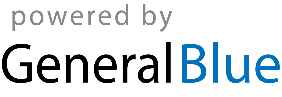 